ワークシートイメージマップ	年　　　　　　組　　　　　　番　言葉で発想を広げるイメージマップを書いてみましょう。イメージマップとは…自分の考えや頭の中のイメージを図にして整理しやすくする方法のこと。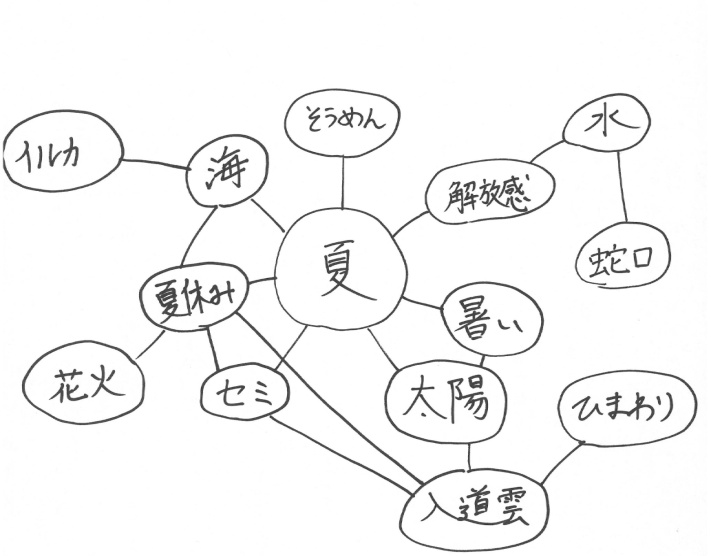 